Образец оформления                                                                                              Приложение  1О проведении экспертно-аналитического мероприятияВ соответствии с пунктом__________________________________________________________________________________________________________________________________,(пункт плана работы, иные основания для проведения экспертно-аналитического мероприятия)Провести экспертно-аналитическое мероприятие  «__________________________________________________________________________________________________________»   (наименование экспертно-аналитического мероприятия)в срок с «___»__________ 20__ года по «___»____________ 20__ года.Поручить проведение экспертно-аналитического мероприятия_________________________________________________________________________________________________(ФИО ответственного исполнителя, членов рабочей группы)Руководителю рабочей группы представить председателю Контрольно-счетной палаты Заключение в срок до «___»______________20__года.Контроль за исполнением настоящего распоряжения возложить на ________________________________________________________________________________ (должность, фамилия, имя, отчество)Председатель	 Контрольно-счетной палаты					             инициалы, фамилия	     Оборотная сторонаЛист ознакомленияОбразец оформления                                                                                     Приложение  2ЗАПРОС О ПРЕДОСТАВЛЕНИИ ИНФОРМАЦИИ«_____»______________ 20____                                                                                  №_______Уважаемый имя, отчество!В соответствии с __________________________________________________________________ _________________________________________________________________________________(пункт Плана работы, иные основания для проведения экспертно-аналитического мероприятия)проводится экспертно-аналитическое мероприятие «________________________________________________________________________________________________________________________________________________________________» (наименование экспертно-аналитического мероприятия)В соответствии с разделом 16 Положения о Контрольно-счетной палате городского округа город Мегион, утвержденного решением Думы города Мегиона от 27.01.2012 № 222 прошу до «___»______________20___ года представить (поручить представить) _________________________________________________________________________________(должность, инициалы, фамилия руководителя экспертно-аналитического мероприятия)следующие документы (материалы, данные или информацию):1. ______________________________________________________________________________.(указываются наименования конкретных документов или формулируются вопросы, по которым необходимо представить соответствующую информацию).2.______________________________________________________________________________Руководитель мероприятия (должность)                личная подпись                         инициалы и фамилия«____»_____________20___С рабочим планом ознакомлены:Исполнители мероприятия(должности)                                                                личная подпись                         инициалы и фамилия«____»_____________20___Образец оформления                                                                                                                                                                                 Приложение 4Утверждаю				Руководитель				экспертно-аналитического направления		 		_______________   ______________                                                                                                                                                                                                                                                                                                                                                                          (Фамилия, инициалы)				"______"______________20___ годаПРОГРАММАпроведения экспертно-аналитического мероприятия«_______________________________________________________________________________________________________________________»(наименование экспертно-аналитического мероприятия)1. Законодательные и другие нормативные правовые акты, выполнение которых подлежит контролю:1.1.1.2.2. Перечень экспертно-аналитических процедур:С программой ознакомлены:Образец оформления                                                                                          	          Приложение 5Руководителю органа местного самоуправления городского округа город Мегион, предприятия, учреждения, организации Ф.И.О.  УДОСТОВЕРЕНИЕна право проведения экспертно-аналитического мероприятия№____                                                                                                                «___»_______20__         В соответствии с _________________________________________________________ (пункт  Плана работы,  распоряжение Контрольно-счетной палаты городского округа город Мегион от _______ №_____)поручается рабочей группе Контрольно-счетной палаты городского округа город Мегион в составе:_____________________________________________________________________________(ответственный руководитель, члены рабочей группы с указанием Ф.И.О., должности)провести экспертно-аналитическое мероприятие:_____________________________________________________________________________(предмет и объект экспертно-аналитического мероприятия, период экспертно-аналитического мероприятия)Срок проведения экспертно-аналитического мероприятия: с «___»______20__года по «___» ________20__ года.ПредседательКонтрольно-счетной палаты                                                                 инициалы, фамилия      	   Образец оформления                                                                                          	          Приложение 6Уважаемый имя отчество!Контрольно-счетная палата городского округа город Мегион уведомляет Вас, что в соответствии с___________________________________________________________________пункт Плана работы, иные основания для проведения экспертно-аналитического мероприятия)в _______________________________________________________ сотрудники Контрольно-                        (наименование объекта экспертно-аналитического мероприятия)счетной палаты городского округа город Мегион________________________________________________________________________________________________________________________________________________________________                   (должность, инициалы, фамилия)будут проводить экспертно-аналитическое мероприятие«________________________________________».             (наименование экспертно-аналитического мероприятия)Срок проведения экспертно-аналитического мероприятия с «___»____________ 20___ года по «___»__________20___года.В соответствии со статьей 16 Положения о Контрольно-счетной палате городского округа город Мегион прошу обеспечить необходимые условия для работы сотрудников Контрольно-счетной палаты и подготовить необходимые для проверки материалы по прилагаемым формам и перечню вопросов.Образец оформления                                                                                    Приложение 7Актпо фактам создания препятствий ответственным должностным лицам Контрольно-счетной палаты в проведении экспертно-аналитического мероприятия ___________________________						«__»___________20___года(место составления)В соответствии с________________________________________________________________(пункт плана работы, иные основания для проведения экспертно-аналитического мероприятия)в _________________________________________________________________________________(наименование объекта экспертно-аналитического мероприятия)проводится экспертно-аналитическое мероприятие «_____________________________________».                                                               (наименование экспертно-аналитического мероприятия)Должностными лицами проверяемого объекта_______________________________________                                                                                                           (должность, инициалы, фамилия)созданы препятствия должностным лицам Контрольно-счетной палаты_______________________________________________________________________________________________________(должность, инициалы и фамилии должностных лиц)в проведении указанного экспертно-аналитического мероприятия, выразившиеся в ____ _________________________________________________________________________________(указываются конкретные факты создания препятствий для проведения мероприятия)Это является нарушением статьи 13 Федерального закона от 07.02.2011 № 6-ФЗ «Об общих принципах организации и деятельности контрольно-счетных органов субъектов Российской Федерации и муниципальных образований», раздела 13 Положения о Контрольно-счетной палате городского округа город Мегион, утвержденного решением Думы города Мегиона от 27.01.2012 № 222, и влечет за собой ответственность должностных лиц в соответствии с законодательством Российской Федерации и Ханты-Мансийского автономного округа-Югры.Настоящий Акт составлен в двух экземплярах, один из которых вручен (направлен) для ознакомления_______________________________________________________________________                                                                              (должностное лицо проверяемого объекта, фамилия и инициалы)Один экземпляр акта получил:Образец оформления                                                                                    Приложение 8АКТпо фактам выявленных на объекте экспертно-аналитического мероприятия нарушений, требующих принятия незамедлительных мер по их устранению и безотлагательного пресечения противоправных действий В ходе экспертно-аналитического мероприятия «____________________________________»,                                                                         (наименование экспертно-аналитического мероприятия)осуществляемого в соответствии с______________________________________________________,(пункт плана работы, иные основания для проведения экспертно-аналитического мероприятия)на объекте _________________________________________________________________________(наименование объекта экспертно-аналитического мероприятия)выявлены следующие нарушения:1. ________________________________________________________________________________2. ________________________________________________________________________________Руководитель (или иное уполномоченное должностное лицо)______________________________                                                                                                                                       (должность, инициалы, фамилия)дал письменное объяснение по указанным нарушениям (прилагается) и обязался принять незамедлительные меры по их устранению и безотлагательному пресечению противоправных действий (или отказался от письменного объяснения и принятия мер по устранению указанных нарушений и пресечению противоправных действий).Настоящий Акт составлен в двух экземплярах, один из которых вручен (направлен) для ознакомления____________________________________________________________________(должность, инициалы, фамилия)Один экземпляр акта получил:По выявленным нарушениям на проверяемом объекте по состоянию на «___»__________20___года приняты следующие меры (или меры не приняты):1. ________________________________________________________________________________Образец оформления                                                                                    		Приложение 9Акт по факту непредставления (несвоевременного представления)
запрашиваемых информации, документов и материаловВ соответствии с________________________________________________________________(пункт плана работы, иные основания для проведения экспертно-аналитического мероприятия)в _________________________________________________________________________________(наименование объекта экспертно-аналитического мероприятия)проводится экспертно-аналитическое мероприятие «_____________________________________».                                                               (наименование экспертно-аналитического мероприятия)В рамках экспертно-аналитического мероприятия, «__»__________ 20__г. была запрошена информация по следующим вопросам (следующие документы и материалы): _______________Установленный срок представления информации, документов и материалов «__»______20_г.К настоящему времени вышеуказанная информация (документы, материалы) не представлена (Вышеуказанная информация (документы, материалы) представлена «__»________20__г.).Это является нарушением статей 13, 15 Федерального закона от 07.02.2011 № 6-ФЗ «Об общих принципах организации и деятельности контрольно-счетных органов субъектов Российской Федерации и муниципальных образований», разделов 13, 16 Положения о Контрольно-счетной палате, утвержденного Думы города Мегиона от 27.01.2012 № 222, и влечёт за собой ответственность должностных лиц в соответствии с законодательством Российской Федерации и законодательством Ханты-Мансийского автономного округа – Югры.Настоящий акт составлен в двух экземплярах, один из которых вручен (направлен) для ознакомления _______________________________________________________________________                                                                              (должностное лицо проверяемого объекта, фамилия и инициалы)Один экземпляр акта получил:Образец оформления                                                                                    		Приложение 10Акт по факту представления недостоверной информации,
документов и материаловВ соответствии с________________________________________________________________(пункт плана работы, иные основания для проведения экспертно-аналитического мероприятия)в _________________________________________________________________________________(наименование объекта экспертно-аналитического мероприятия)проводится экспертно-аналитическое мероприятие «_____________________________________».                                                                         (наименование экспертно-аналитического мероприятия)В рамках экспертно-аналитического мероприятия, «__»__________ 20__г. была запрошена информация по следующим вопросам (следующие документы и материалы): _______________Вышеуказанная информация (документы, материалы) представлена «__»________20__г.В ходе проверки (анализа, сопоставления) представленной информации (документов, материалов) установлено, что информация (документы, материалы) не соответствует действительности (является недостоверной): ___________________________________________                           кратко излагаются обстоятельства, свидетельствующие о недостоверности информации.Это является нарушением статей 13, 15 Федерального закона от 07.02.2011 № 6-ФЗ «Об общих принципах организации и деятельности контрольно-счетных органов субъектов Российской Федерации и муниципальных образований», разделов 13, 16 Положения о Контрольно-счетной палате, утвержденного Думы города Мегиона от 27.01.2012 № 222, и влечёт за собой ответственность должностных лиц в соответствии с законодательством Российской Федерации и законодательством Ханты-Мансийского автономного округа – Югры.Настоящий акт составлен в двух экземплярах, один из которых вручен (направлен) для ознакомления _______________________________________________________________________                                                                              (должностное лицо проверяемого объекта, фамилия и инициалы)Один экземпляр акта получил:Образец оформления                                                                                    		Приложение 11АКТ обследования (визуального осмотра)Место проведения обследования:_________________________________________Дата проведения обследования:___________________________________________Время проведения обследования: начало обследования ___ часов ___ минут, окончания обследования ___ часов ____ минутВ соответствии с ________________________________________________________________                                          (пункт Плана работы, распоряжение Контрольно-счетной палаты городского округа город Мегион от _______ №_____) Контрольно-счетной палатой городского округа город Мегион,удостоверением на право проведения экспертно-аналитического мероприятия от «___»_______20__года №___, в ________________________________________________________                                                         (наименование объекта экспертно-аналитического мероприятия)проводится  экспертно-аналитическое  мероприятие  «_____________________________________»                                                                                                   (наименование экспертно-аналитического мероприятия)В ходе проверки  ___________________________________________________________________                                 (должность, фамилия и инициалы должностного лица Контрольно-счетной палаты)в присутствии _____________________________________________________________________		                                    (должность, фамилия и инициалы)	составлен настоящий акт обследования (визуального осмотра)на _______________________________________________________________________________(наименование объекта обследования (визуального осмотра))В ходе  обследования (визуального осмотра)  установлено:__________________________________________________________________________________Приложение: на ___л.ПОДПИСИ:От Контрольно-счетной палаты  _________________________________________________________________________________						(должность, личная подпись, инициалы и фамилия, дата)Представители ______________________________________________________________________                                                               	(должность, личная подпись, инициалы и фамилия, дата)Образец оформления                                                                                    		Приложение 12справка о промежуточных результатахВ ходе экспертно-аналитического мероприятия «____________________________________________________________________________________»,(наименование экспертно-аналитического  мероприятия)проводимого в соответствии с Планом работы Контрольно-счетной палаты городского округа город Мегион на 20__ год (пункт _____), установлено:1. __________________________________________________________________(текст излагается начиная с наименования вопроса программы и (или) рабочего плана мероприятия)____________________________________________________________________2. ______________________________________________________________________________________________________________________________________ «___»__________ 20__ г.Ознакомлен:Руководитель экспертно-аналитического Заключение о результатах экспертно-аналитического мероприятия«указать наименование экспертно-аналитического мероприятия»«___»__________ 20__года								№__________Основание для проведения экспертно-аналитического мероприятия:__________________________   (пункт плана работы, иные основания для проведения экспертно-аналитического мероприятия)Предмет экспертно-аналитического мероприятия:_______________________________________                                                                                                   (указать из рабочего плана экспертно-аналитического мероприятия)Объект (объекты) экспертно-аналитического мероприятия: __________________________________                                                                                            (указать наименование объекта (объектов) экспертно-аналитического мероприятия)Цели экспертно-аналитического мероприятия:_____________________________________________                                                                                            (указать из рабочего плана экспертно-аналитического мероприятия)1. _________________________________________________________.2. _________________________________________________________.Исследуемый период: ___________________________________________________________ Срок проведения экспертно-аналитического мероприятия с «___»__________ 20__ года по «___»__________ 20__года включительно.Краткая характеристика сферы предмета и объекта (объектов) экспертно-аналитического мероприятия (в случае необходимости).По результатам экспертно-аналитического мероприятия установлено следующее:1. ____________________________________________________.2. ____________________________________________________.Выводы (указать кратко сформулированные основные итоги экспертно-аналитического мероприятия с указанием выявленных ключевых проблем, причин имеющихся недостатков, их последствий, а также оценивается ущерб, причинённый городскому округ город Мегион(при наличии)):_____________________________________________________________._____________________________________________________________.Предложения (рекомендации) (формулируются предложения по устранению выявленных недостатков и нарушений, возмещению ущерба (при наличии), привлечению к ответственности должностных лиц, допустивших нарушения, и другие предложения в адрес иных органов местного самоуправления городского округа город Мегион, организаций и должностных лиц, в компетенции которых находится реализация указанных предложений):_____________________________________________________________.Представить в адрес Контрольно-счетной палаты города в срок до __________ (указать срок) информацию о принятых мерах по результатам рассмотрения информации, выводов и предложений, изложенных в настоящем отчете (заключении).Приложения (указать):Образец оформления                                                                                    		Приложение 14Руководителю органа местного самоуправления городского округа город Мегион, предприятия, учреждения, организации Информационное письмоУважаемый (ая) имя, отчество!В соответствии с________________________________________________________________(пункт плана работы, иные основания для проведения экспертно-аналитического мероприятия)проведено экспертно-аналитическое мероприятие «_______________________________________».                                                                         (наименование экспертно-аналитического мероприятия)По результатам указанного экспертно-аналитического мероприятия установлено следующее (излагаются результаты экспертно-аналитического мероприятия, касающиеся компетенции и представляющие интерес для адресата письма):1._________________________________________________________.2._________________________________________________________.Предложения КСП по результатам экспертно-аналитического мероприятия, касающиеся компетенции и представляющие интерес для адресата письмаО результатах рассмотрения настоящих предложений уведомить в письменной форме Контрольно-счетную палату городского округа город Мегион.Образец Образец оформления                                                                                    		Приложение 15Руководителю органа местного самоуправления городского округа город Мегион, предприятия, учреждения, организации Ф.И.О.  ПРЕДПИСАНИЕВ соответствии с________________________________________________________________(пункт плана работы, иные основания для проведения экспертно-аналитического мероприятия)проведено экспертно-аналитическое мероприятие «_______________________________________».                                                                         (наименование экспертно-аналитического мероприятия)на объекте__________________________________________________________________________(наименование объекта экспертно-аналитического мероприятия)В ходе проведения указанного экспертно-аналитического мероприятия выявлены следующие нарушения, наносящие прямой ущерб муниципальному образованию городской округ город Мегион (указать факты нарушений, конкретные статьи законов и (или) пунктов иных нормативных правовых актов Российской Федерации, Ханты-Мансийского автономного округа – Югры, муниципальных правовых актов городского округа город Мегион требования которых нарушены, а также оценка ущерба, причинённого городскому округу город Мегион):1. _____________________________________________________________2. _____________________________________________________________С учётом вышеизложенного, на основании Положения о Контрольно-счетной палате города Мегиона, предписывается указать наименование объекта экспертно-аналитического мероприятия незамедлительно устранить указанные факты нарушений, возместить нанесённый городскому округу город Мегион ущерб и привлечь к ответственности должностных лиц, виновных в нарушении законодательства Российской Федерации, Ханты-Мансийского автономного округа – Югры, муниципальных правовых актов городского округа город Мегион.О выполнении настоящего предписания и принятых мерах указать наименование должности руководителя объекта контроля и Ф.И.О. (например: директору МБУ «…» Иванову Степану Федоровичу) или лицу, исполняющему его обязанности, уведомить Контрольно-счетную палату города Мегиона в письменной форме до «___»_________20___года (либо в течение _____ дней со дня его получения).Образец оформления                                                                                    		Приложение 16ОТЧЕТ №_____о выявленных нарушениях	Наименование экспертно-аналитического мероприятия»____________________________».Объект (объекты) мероприятия (при наличии):____________________________________________Руководитель экспертно-аналитического мероприятия_____________________________________Дата начала мероприятия «___»_____________20__г.Дата окончания мероприятия «____»______________20___г.Руководитель экспертно-аналитического мероприятия							(личная подпись, Ф.И.О., должность, дата)Образец оформления                                                                                                                                                                                                                                                             		                         Приложение 17Информация о проведенных контрольных и экспертно-аналитических мероприятиях                                                                                                                    Приложение № 18АНАЛИТИЧЕСКАЯ СПРАВКА                                                                                                                       «____»____________    - Наименование экспертно-аналитического мероприятия:    - должность, Ф.И.О. лица составившего справку:    - объект(ы) мероприятия:    - проверяемый период:     - вопросы экспертно-аналитического мероприятия (указать из программы мероприятия).     В ходе проведения экспертно-аналитического мероприятия установлено следующее:     По вопросу 1. (указать результаты экспертно-аналитического мероприятия).     По вопросу 2. (указать результаты экспертно-аналитического мероприятия).      Содержательная часть справки: Ответы на вопросы программы экспертно-аналитического мероприятия. Вскрытые факты нарушений законодательства в деятельности проверяемого объекта и характеристика этих фактов (описываются факты нарушений законодательства). Ссылки на приложения – при необходимости (таблицы, расчёты и иной справочно-цифровой материал, пронумерованный и подписанный составителями).Подпись  лица составившего справку _____________________________                                                              _________________     (должность, ФИО)                                                                                                             (подпись)Дата предоставления справки о промежуточных результатах экспертно-аналитического мероприятия: «___» _____________ подпись руководителя экспертно-аналитического мероприятия: _________________________________________________________________________     (должность, ФИО)                                                                                                                (подпись)Приложение № 19заключениена возражения к акту по результатам экспертно-аналитического мероприятия Аналитическая справка:___________________________________________________________________________________________________________                                                                                                                                                                       (реквизиты  аналитической справки)Экспертно-аналитическое мероприятие:_______________________________________________________________________________________________                                                                                                                                                                       (наименование мероприятия)Объект экспертно-аналитического мероприятия: ____________________________________________________________________________________                                                                                                                                                                  (наименование объекта мероприятия)Руководитель объекта: ___________________________________________________________________________________________________                                                                                                                                                                                           (должность, ФИО)Возражения: ___________________ _________________________________________________________________________________________                                                                                                                                                                       (реквизиты поступивших возражений)Возражения рассмотрены в присутствии:________________________________________________________________________________________________                                                                                   ( Ф.И.О., должность, лиц проверяемых объектов  присутствующих при рассмотрении возражений)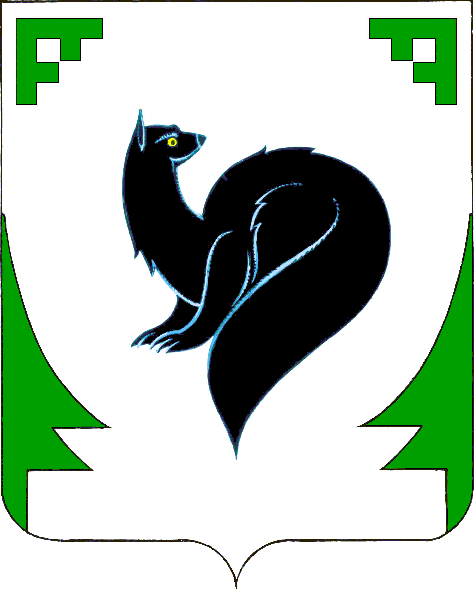 Ханты-Мансийский автономный округ - ЮграКОНТРОЛЬНО-СЧЕТНЫЙ ОРГАН МУНИЦИПАЛЬНОГО ОБРАЗОВАНИЯКОНТРОЛЬНО-СЧЕТНАЯ ПАЛАТА ГОРОДСКОГО ОКРУГА ГОРОД МЕГИОН(Контрольно-счетная палата)РАСПОРЯЖЕНИЕХанты-Мансийский автономный округ - ЮграКОНТРОЛЬНО-СЧЕТНЫЙ ОРГАН МУНИЦИПАЛЬНОГО ОБРАЗОВАНИЯКОНТРОЛЬНО-СЧЕТНАЯ ПАЛАТА ГОРОДСКОГО ОКРУГА ГОРОД МЕГИОН(Контрольно-счетная палата)РАСПОРЯЖЕНИЕХанты-Мансийский автономный округ - ЮграКОНТРОЛЬНО-СЧЕТНЫЙ ОРГАН МУНИЦИПАЛЬНОГО ОБРАЗОВАНИЯКОНТРОЛЬНО-СЧЕТНАЯ ПАЛАТА ГОРОДСКОГО ОКРУГА ГОРОД МЕГИОН(Контрольно-счетная палата)РАСПОРЯЖЕНИЕХанты-Мансийский автономный округ - ЮграКОНТРОЛЬНО-СЧЕТНЫЙ ОРГАН МУНИЦИПАЛЬНОГО ОБРАЗОВАНИЯКОНТРОЛЬНО-СЧЕТНАЯ ПАЛАТА ГОРОДСКОГО ОКРУГА ГОРОД МЕГИОН(Контрольно-счетная палата)РАСПОРЯЖЕНИЕХанты-Мансийский автономный округ - ЮграКОНТРОЛЬНО-СЧЕТНЫЙ ОРГАН МУНИЦИПАЛЬНОГО ОБРАЗОВАНИЯКОНТРОЛЬНО-СЧЕТНАЯ ПАЛАТА ГОРОДСКОГО ОКРУГА ГОРОД МЕГИОН(Контрольно-счетная палата)РАСПОРЯЖЕНИЕХанты-Мансийский автономный округ - ЮграКОНТРОЛЬНО-СЧЕТНЫЙ ОРГАН МУНИЦИПАЛЬНОГО ОБРАЗОВАНИЯКОНТРОЛЬНО-СЧЕТНАЯ ПАЛАТА ГОРОДСКОГО ОКРУГА ГОРОД МЕГИОН(Контрольно-счетная палата)РАСПОРЯЖЕНИЕХанты-Мансийский автономный округ - ЮграКОНТРОЛЬНО-СЧЕТНЫЙ ОРГАН МУНИЦИПАЛЬНОГО ОБРАЗОВАНИЯКОНТРОЛЬНО-СЧЕТНАЯ ПАЛАТА ГОРОДСКОГО ОКРУГА ГОРОД МЕГИОН(Контрольно-счетная палата)РАСПОРЯЖЕНИЕХанты-Мансийский автономный округ - ЮграКОНТРОЛЬНО-СЧЕТНЫЙ ОРГАН МУНИЦИПАЛЬНОГО ОБРАЗОВАНИЯКОНТРОЛЬНО-СЧЕТНАЯ ПАЛАТА ГОРОДСКОГО ОКРУГА ГОРОД МЕГИОН(Контрольно-счетная палата)РАСПОРЯЖЕНИЕ«___» ___________ 20___«___» ___________ 20___«___» ___________ 20___«___» ___________ 20___«___» ___________ 20___№ _____город Мегионгород Мегионгород Мегионгород Мегионгород Мегионгород Мегионгород Мегионгород Мегионк распоряжению Контрольно-счетной палаты городского округа город Мегионк распоряжению Контрольно-счетной палаты городского округа город Мегионк распоряжению Контрольно-счетной палаты городского округа город Мегионк распоряжению Контрольно-счетной палаты городского округа город Мегион«О проведении экспертно-аналитического мероприятия»«О проведении экспертно-аналитического мероприятия»«О проведении экспертно-аналитического мероприятия»«О проведении экспертно-аналитического мероприятия»от№ДолжностьФИОПодписьДатаПримечаниеХанты-Мансийский автономный округ - ЮграКОНТРОЛЬНО-СЧЕТНЫЙ ОРГАН МУНИЦИПАЛЬНОГО ОБРАЗОВАНИЯКОНТРОЛЬНО-СЧЕТНАЯ ПАЛАТА ГОРОДСКОГО ОКРУГА ГОРОД МЕГИОН(Контрольно-счетная палата)улица Нефтяников, дом 8, город Мегион, Ханты-Мансийский автономный округ – Югра, 628680 тел/факс (34643) 3-41-98ОКПО 38014648 ОГРН 1128605000105ИНН/КПП 8605023625/860501001Ханты-Мансийский автономный округ - ЮграКОНТРОЛЬНО-СЧЕТНЫЙ ОРГАН МУНИЦИПАЛЬНОГО ОБРАЗОВАНИЯКОНТРОЛЬНО-СЧЕТНАЯ ПАЛАТА ГОРОДСКОГО ОКРУГА ГОРОД МЕГИОН(Контрольно-счетная палата)улица Нефтяников, дом 8, город Мегион, Ханты-Мансийский автономный округ – Югра, 628680 тел/факс (34643) 3-41-98ОКПО 38014648 ОГРН 1128605000105ИНН/КПП 8605023625/860501001Ханты-Мансийский автономный округ - ЮграКОНТРОЛЬНО-СЧЕТНЫЙ ОРГАН МУНИЦИПАЛЬНОГО ОБРАЗОВАНИЯКОНТРОЛЬНО-СЧЕТНАЯ ПАЛАТА ГОРОДСКОГО ОКРУГА ГОРОД МЕГИОН(Контрольно-счетная палата)улица Нефтяников, дом 8, город Мегион, Ханты-Мансийский автономный округ – Югра, 628680 тел/факс (34643) 3-41-98ОКПО 38014648 ОГРН 1128605000105ИНН/КПП 8605023625/860501001Должность руководителя проверяемого объектаИНИЦИАЛЫ, ФАМИЛИЯДолжность                                                личная подпись                                   инициалы, фамилияОбразец оформления                                                                                        Приложение  3Образец оформления                                                                                        Приложение  3Образец оформления                                                                                        Приложение  3Образец оформления                                                                                        Приложение  3Образец оформления                                                                                        Приложение  3Образец оформления                                                                                        Приложение  3Образец оформления                                                                                        Приложение  3УТВЕРЖДАЮПредседатель Контрольно-счетной палаты___________________________________(Фамилия. инициалы)                                                                                                                                   «__»_______ 2016 годУТВЕРЖДАЮПредседатель Контрольно-счетной палаты___________________________________(Фамилия. инициалы)                                                                                                                                   «__»_______ 2016 годУТВЕРЖДАЮПредседатель Контрольно-счетной палаты___________________________________(Фамилия. инициалы)                                                                                                                                   «__»_______ 2016 годУТВЕРЖДАЮПредседатель Контрольно-счетной палаты___________________________________(Фамилия. инициалы)                                                                                                                                   «__»_______ 2016 годУТВЕРЖДАЮПредседатель Контрольно-счетной палаты___________________________________(Фамилия. инициалы)                                                                                                                                   «__»_______ 2016 годУТВЕРЖДАЮПредседатель Контрольно-счетной палаты___________________________________(Фамилия. инициалы)                                                                                                                                   «__»_______ 2016 годРабочий планРабочий планРабочий планРабочий планРабочий планРабочий планВид мероприятияВид мероприятияЭкспертно-аналитическое мероприятиеЭкспертно-аналитическое мероприятиеЭкспертно-аналитическое мероприятиеЭкспертно-аналитическое мероприятиеПредмет мероприятияПредмет мероприятия«________________________________________________________________________________________________»«________________________________________________________________________________________________»«________________________________________________________________________________________________»«________________________________________________________________________________________________»Основание проведения мероприятияОснование проведения мероприятияп. ___ Плана работы Контрольно-счетной палаты на 20__ год п. ___ Плана работы Контрольно-счетной палаты на 20__ год п. ___ Плана работы Контрольно-счетной палаты на 20__ год п. ___ Плана работы Контрольно-счетной палаты на 20__ год Цель мероприятияЦель мероприятия____________________________________________________________________________________________________________________________________________________________________________________________________Проверяемый периодПроверяемый период____________________________________________________________________________________________________________________________________________________________________________________________________Объект Срок проведенияОбъект Срок проведения_________________________________________________«_____»__________20__г. по «_____»___________20__г._________________________________________________«_____»__________20__г. по «_____»___________20__г._________________________________________________«_____»__________20__г. по «_____»___________20__г._________________________________________________«_____»__________20__г. по «_____»___________20__г.Руководитель рабочей группыСостав рабочей группы:Руководитель рабочей группыСостав рабочей группы:фамилия, инициалы                                должностьфамилия, инициалы                                должностьфамилия, инициалы                                должностьфамилия, инициалы                                должностьфамилия, инициалы                                должностьфамилия, инициалы                                должностьфамилия, инициалы                                должностьфамилия, инициалы                                должность№ п/п Виды работПериод проведенияИсполнительПримечание (результаты ВКК)Примечание (результаты ВКК)1 этап: Подготовка экспертно-аналитического мероприятия1 этап: Подготовка экспертно-аналитического мероприятия1 этап: Подготовка экспертно-аналитического мероприятия1 этап: Подготовка экспертно-аналитического мероприятия1 этап: Подготовка экспертно-аналитического мероприятия1 этап: Подготовка экспертно-аналитического мероприятия1.1Предварительное изучение предмета и объектов мероприятия1.2Подготовка распоряжения о проведении экспертно-аналитического мероприятия1.3Формирование Программы экспертно-аналитическое  мероприятия1.4Направление запросов для получения информации, документов, материалов (при необходимости)2 этап: Проведение экспертно-аналитического мероприятия2 этап: Проведение экспертно-аналитического мероприятия2 этап: Проведение экспертно-аналитического мероприятия2 этап: Проведение экспертно-аналитического мероприятия2 этап: Проведение экспертно-аналитического мероприятия2 этап: Проведение экспертно-аналитического мероприятия2.1Осуществление экспертно-аналитического мероприятия по значимым областям:2.1.12.1.22.2Оформление заключения о результатах экспертно-аналитического  мероприятия2.3Оформление и сдача рабочих документов3 этап: Оформление результатов экспертно-аналитического мероприятия3 этап: Оформление результатов экспертно-аналитического мероприятия3 этап: Оформление результатов экспертно-аналитического мероприятия3 этап: Оформление результатов экспертно-аналитического мероприятия3 этап: Оформление результатов экспертно-аналитического мероприятия3 этап: Оформление результатов экспертно-аналитического мероприятия3.1Направление результатов экспертно-аналитического мероприятия в адрес главы города Мегиона, Думы города Мегиона3.2Подготовка и направление информации о проведенном мероприятии для опубликованияОбъект(ы) экспертно-аналитического мероприятияВопросы экспертно-аналитического мероприятияВопросы экспертно-аналитического мероприятияСодержание работы (перечень экспертно-аналитических процедур)Содержание работы (перечень экспертно-аналитических процедур)ИсполнителиСрокиСрокиОбъект(ы) экспертно-аналитического мероприятияВопросы экспертно-аналитического мероприятияВопросы экспертно-аналитического мероприятияСодержание работы (перечень экспертно-аналитических процедур)Содержание работы (перечень экспертно-аналитических процедур)Исполнителиначала работокончания работ1.1.1.-;-;1.1.1.-;-;1.2.2.-;-;1.2.2.-;-;2.1.1.-;-;2.1.1.-;-;2.2.б)2.б)-;-;2.2.б)2.б)-;-;Ответственные исполнители        (должности)личная подпись						инициалы, фамилияХанты-Мансийский автономный округ - ЮграКОНТРОЛЬНО-СЧЕТНЫЙ ОРГАН МУНИЦИПАЛЬНОГО ОБРАЗОВАНИЯКОНТРОЛЬНО-СЧЕТНАЯ ПАЛАТА ГОРОДСКОГО ОКРУГА ГОРОД МЕГИОН(Контрольно-счетная палата)улица Нефтяников, дом 8, город Мегион, Ханты-Мансийский автономный округ – Югра, 628680 тел/факс (34643) 3-41-98ОКПО 38014648 ОГРН 1128605000105ИНН/КПП 8605023625/860501001Ханты-Мансийский автономный округ - ЮграКОНТРОЛЬНО-СЧЕТНЫЙ ОРГАН МУНИЦИПАЛЬНОГО ОБРАЗОВАНИЯКОНТРОЛЬНО-СЧЕТНАЯ ПАЛАТА ГОРОДСКОГО ОКРУГА ГОРОД МЕГИОН(Контрольно-счетная палата)улица Нефтяников, дом 8, город Мегион, Ханты-Мансийский автономный округ – Югра, 628680 тел/факс (34643) 3-41-98ОКПО 38014648 ОГРН 1128605000105ИНН/КПП 8605023625/860501001Ханты-Мансийский автономный округ - ЮграКОНТРОЛЬНО-СЧЕТНЫЙ ОРГАН МУНИЦИПАЛЬНОГО ОБРАЗОВАНИЯКОНТРОЛЬНО-СЧЕТНАЯ ПАЛАТА ГОРОДСКОГО ОКРУГА ГОРОД МЕГИОН(Контрольно-счетная палата)улица Нефтяников, дом 8, город Мегион, Ханты-Мансийский автономный округ – Югра, 628680 тел/факс (34643) 3-41-98ОКПО 38014648 ОГРН 1128605000105ИНН/КПП 8605023625/860501001Ханты-Мансийский автономный округ – ЮграКОНТРОЛЬНО-СЧЕТНЫЙ ОРГАН МУНИЦИПАЛЬНОГО ОБРАЗОВАНИЯКОНТРОЛЬНО-СЧЕТНАЯ ПАЛАТАГОРОДСКОГО ОКРУГА ГОРОД МЕГИОН(Контрольно-счетная палата)улица Нефтяников дом 8, город Мегион,Ханты-Мансийский автономный округ - Югра 628680 тел/факс (34643) 3-41-98ОКПО 38014648 ОГРН 1128605000105ИНН/КПП 8605023625/860501001Ханты-Мансийский автономный округ – ЮграКОНТРОЛЬНО-СЧЕТНЫЙ ОРГАН МУНИЦИПАЛЬНОГО ОБРАЗОВАНИЯКОНТРОЛЬНО-СЧЕТНАЯ ПАЛАТАГОРОДСКОГО ОКРУГА ГОРОД МЕГИОН(Контрольно-счетная палата)улица Нефтяников дом 8, город Мегион,Ханты-Мансийский автономный округ - Югра 628680 тел/факс (34643) 3-41-98ОКПО 38014648 ОГРН 1128605000105ИНН/КПП 8605023625/860501001Ханты-Мансийский автономный округ – ЮграКОНТРОЛЬНО-СЧЕТНЫЙ ОРГАН МУНИЦИПАЛЬНОГО ОБРАЗОВАНИЯКОНТРОЛЬНО-СЧЕТНАЯ ПАЛАТАГОРОДСКОГО ОКРУГА ГОРОД МЕГИОН(Контрольно-счетная палата)улица Нефтяников дом 8, город Мегион,Ханты-Мансийский автономный округ - Югра 628680 тел/факс (34643) 3-41-98ОКПО 38014648 ОГРН 1128605000105ИНН/КПП 8605023625/860501001Должность руководителя проверяемого объектаИНИЦИАЛЫ, ФАМИЛИЯ____________№______________1Приложения:2Перечень документов и вопросов на ____ л. в 1 экз.        (в случае необходимости).3Формы на ___ л. в 1 экз. (в случае необходимости).ПредседательКонтрольно-счетной палаты                   личная подпись                                    инициалы, фамилияХанты-Мансийский автономный округ - ЮграКОНТРОЛЬНО-СЧЕТНЫЙ ОРГАН МУНИЦИПАЛЬНОГО ОБРАЗОВАНИЯКОНТРОЛЬНО-СЧЕТНАЯ ПАЛАТА ГОРОДСКОГО ОКРУГА ГОРОД МЕГИОН(Контрольно-счетная палата)улица Нефтяников, дом  Мегион, Ханты-Мансийский автономный округ – Югра, 628680 тел/факс (34643) 3-41-98ОКПО 38014648 ОГРН 1128605000105ИНН/КПП 8605023625/860501001Ханты-Мансийский автономный округ - ЮграКОНТРОЛЬНО-СЧЕТНЫЙ ОРГАН МУНИЦИПАЛЬНОГО ОБРАЗОВАНИЯКОНТРОЛЬНО-СЧЕТНАЯ ПАЛАТА ГОРОДСКОГО ОКРУГА ГОРОД МЕГИОН(Контрольно-счетная палата)улица Нефтяников, дом  Мегион, Ханты-Мансийский автономный округ – Югра, 628680 тел/факс (34643) 3-41-98ОКПО 38014648 ОГРН 1128605000105ИНН/КПП 8605023625/860501001Ханты-Мансийский автономный округ - ЮграКОНТРОЛЬНО-СЧЕТНЫЙ ОРГАН МУНИЦИПАЛЬНОГО ОБРАЗОВАНИЯКОНТРОЛЬНО-СЧЕТНАЯ ПАЛАТА ГОРОДСКОГО ОКРУГА ГОРОД МЕГИОН(Контрольно-счетная палата)улица Нефтяников, дом  Мегион, Ханты-Мансийский автономный округ – Югра, 628680 тел/факс (34643) 3-41-98ОКПО 38014648 ОГРН 1128605000105ИНН/КПП 8605023625/860501001Руководитель экспертно-аналитического мероприятия                        (должность)личная подпись            инициалы, фамилия                (должность)            личная подпись            инициалы, фамилияХанты-Мансийский автономный округ - ЮграКОНТРОЛЬНО-СЧЕТНЫЙ ОРГАН МУНИЦИПАЛЬНОГО ОБРАЗОВАНИЯКОНТРОЛЬНО-СЧЕТНАЯ ПАЛАТА ГОРОДСКОГО ОКРУГА ГОРОД МЕГИОН(Контрольно-счетная палата)улица Нефтяников, дом  Мегион, Ханты-Мансийский автономный округ – Югра, 628680 тел/факс (34643) 3-41-98ОКПО 38014648 ОГРН 1128605000105ИНН/КПП 8605023625/860501001Ханты-Мансийский автономный округ - ЮграКОНТРОЛЬНО-СЧЕТНЫЙ ОРГАН МУНИЦИПАЛЬНОГО ОБРАЗОВАНИЯКОНТРОЛЬНО-СЧЕТНАЯ ПАЛАТА ГОРОДСКОГО ОКРУГА ГОРОД МЕГИОН(Контрольно-счетная палата)улица Нефтяников, дом  Мегион, Ханты-Мансийский автономный округ – Югра, 628680 тел/факс (34643) 3-41-98ОКПО 38014648 ОГРН 1128605000105ИНН/КПП 8605023625/860501001Ханты-Мансийский автономный округ - ЮграКОНТРОЛЬНО-СЧЕТНЫЙ ОРГАН МУНИЦИПАЛЬНОГО ОБРАЗОВАНИЯКОНТРОЛЬНО-СЧЕТНАЯ ПАЛАТА ГОРОДСКОГО ОКРУГА ГОРОД МЕГИОН(Контрольно-счетная палата)улица Нефтяников, дом  Мегион, Ханты-Мансийский автономный округ – Югра, 628680 тел/факс (34643) 3-41-98ОКПО 38014648 ОГРН 1128605000105ИНН/КПП 8605023625/860501001____________________________(место составления)                  «__»___________20___годаРуководитель экспертно-аналитического мероприятия                        (должность) личная подпись                       инициалы, фамилияУчастники экспертно-аналитического мероприятия                     (должность)личная подпись                        инициалы, фамилия                           (должность)            личная подпись                           инициалы, фамилияРуководитель экспертно-аналитического мероприятия(должность)личная подпись            инициалы и фамилияХанты-Мансийский автономный округ - ЮграКОНТРОЛЬНО-СЧЕТНЫЙ ОРГАН МУНИЦИПАЛЬНОГО ОБРАЗОВАНИЯКОНТРОЛЬНО-СЧЕТНАЯ ПАЛАТА ГОРОДСКОГО ОКРУГА ГОРОД МЕГИОН(Контрольно-счетная палата)улица Нефтяников, дом  Мегион, Ханты-Мансийский автономный округ – Югра, 628680 тел/факс (34643) 3-41-98ОКПО 38014648 ОГРН 1128605000105ИНН/КПП 8605023625/860501001Ханты-Мансийский автономный округ - ЮграКОНТРОЛЬНО-СЧЕТНЫЙ ОРГАН МУНИЦИПАЛЬНОГО ОБРАЗОВАНИЯКОНТРОЛЬНО-СЧЕТНАЯ ПАЛАТА ГОРОДСКОГО ОКРУГА ГОРОД МЕГИОН(Контрольно-счетная палата)улица Нефтяников, дом  Мегион, Ханты-Мансийский автономный округ – Югра, 628680 тел/факс (34643) 3-41-98ОКПО 38014648 ОГРН 1128605000105ИНН/КПП 8605023625/860501001Ханты-Мансийский автономный округ - ЮграКОНТРОЛЬНО-СЧЕТНЫЙ ОРГАН МУНИЦИПАЛЬНОГО ОБРАЗОВАНИЯКОНТРОЛЬНО-СЧЕТНАЯ ПАЛАТА ГОРОДСКОГО ОКРУГА ГОРОД МЕГИОН(Контрольно-счетная палата)улица Нефтяников, дом  Мегион, Ханты-Мансийский автономный округ – Югра, 628680 тел/факс (34643) 3-41-98ОКПО 38014648 ОГРН 1128605000105ИНН/КПП 8605023625/860501001____________________________(место составления)                  «__»___________20___годаРуководитель экспертно-аналитического мероприятия                        (должность) личная подпись                       инициалы, фамилия                (должность)            личная подпись            инициалы, фамилияХанты-Мансийский автономный округ - ЮграКОНТРОЛЬНО-СЧЕТНЫЙ ОРГАН МУНИЦИПАЛЬНОГО ОБРАЗОВАНИЯКОНТРОЛЬНО-СЧЕТНАЯ ПАЛАТА ГОРОДСКОГО ОКРУГА ГОРОД МЕГИОН(Контрольно-счетная палата)улица Нефтяников, дом  Мегион, Ханты-Мансийский автономный округ – Югра, 628680 тел/факс (34643) 3-41-98ОКПО 38014648 ОГРН 1128605000105ИНН/КПП 8605023625/860501001Ханты-Мансийский автономный округ - ЮграКОНТРОЛЬНО-СЧЕТНЫЙ ОРГАН МУНИЦИПАЛЬНОГО ОБРАЗОВАНИЯКОНТРОЛЬНО-СЧЕТНАЯ ПАЛАТА ГОРОДСКОГО ОКРУГА ГОРОД МЕГИОН(Контрольно-счетная палата)улица Нефтяников, дом  Мегион, Ханты-Мансийский автономный округ – Югра, 628680 тел/факс (34643) 3-41-98ОКПО 38014648 ОГРН 1128605000105ИНН/КПП 8605023625/860501001Ханты-Мансийский автономный округ - ЮграКОНТРОЛЬНО-СЧЕТНЫЙ ОРГАН МУНИЦИПАЛЬНОГО ОБРАЗОВАНИЯКОНТРОЛЬНО-СЧЕТНАЯ ПАЛАТА ГОРОДСКОГО ОКРУГА ГОРОД МЕГИОН(Контрольно-счетная палата)улица Нефтяников, дом  Мегион, Ханты-Мансийский автономный округ – Югра, 628680 тел/факс (34643) 3-41-98ОКПО 38014648 ОГРН 1128605000105ИНН/КПП 8605023625/860501001____________________________(место составления)                  «__»___________20___годаРуководитель экспертно-аналитического мероприятия                        (должность) личная подпись                       инициалы, фамилия                (должность)            личная подпись            инициалы, фамилияХанты-Мансийский автономный округ - ЮграКОНТРОЛЬНО-СЧЕТНЫЙ ОРГАН МУНИЦИПАЛЬНОГО ОБРАЗОВАНИЯКОНТРОЛЬНО-СЧЕТНАЯ ПАЛАТА ГОРОДСКОГО ОКРУГА ГОРОД МЕГИОН(Контрольно-счетная палата)улица Нефтяников, дом  Мегион, Ханты-Мансийский автономный округ – Югра, 628680 тел/факс (34643) 3-41-98ОКПО 38014648 ОГРН 1128605000105ИНН/КПП 8605023625/860501001Ханты-Мансийский автономный округ - ЮграКОНТРОЛЬНО-СЧЕТНЫЙ ОРГАН МУНИЦИПАЛЬНОГО ОБРАЗОВАНИЯКОНТРОЛЬНО-СЧЕТНАЯ ПАЛАТА ГОРОДСКОГО ОКРУГА ГОРОД МЕГИОН(Контрольно-счетная палата)улица Нефтяников, дом  Мегион, Ханты-Мансийский автономный округ – Югра, 628680 тел/факс (34643) 3-41-98ОКПО 38014648 ОГРН 1128605000105ИНН/КПП 8605023625/860501001Ханты-Мансийский автономный округ - ЮграКОНТРОЛЬНО-СЧЕТНЫЙ ОРГАН МУНИЦИПАЛЬНОГО ОБРАЗОВАНИЯКОНТРОЛЬНО-СЧЕТНАЯ ПАЛАТА ГОРОДСКОГО ОКРУГА ГОРОД МЕГИОН(Контрольно-счетная палата)улица Нефтяников, дом  Мегион, Ханты-Мансийский автономный округ – Югра, 628680 тел/факс (34643) 3-41-98ОКПО 38014648 ОГРН 1128605000105ИНН/КПП 8605023625/860501001____________________________(место составления)                  «__»___________20___годаХанты-Мансийский автономный округ - ЮграКОНТРОЛЬНО-СЧЕТНЫЙ ОРГАН МУНИЦИПАЛЬНОГО ОБРАЗОВАНИЯКОНТРОЛЬНО-СЧЕТНАЯ ПАЛАТА ГОРОДСКОГО ОКРУГА ГОРОД МЕГИОН(Контрольно-счетная палата)улица Нефтяников, дом  Мегион, Ханты-Мансийский автономный округ – Югра, 628680 тел/факс (34643) 3-41-98ОКПО 38014648 ОГРН 1128605000105ИНН/КПП 8605023625/860501001Ханты-Мансийский автономный округ - ЮграКОНТРОЛЬНО-СЧЕТНЫЙ ОРГАН МУНИЦИПАЛЬНОГО ОБРАЗОВАНИЯКОНТРОЛЬНО-СЧЕТНАЯ ПАЛАТА ГОРОДСКОГО ОКРУГА ГОРОД МЕГИОН(Контрольно-счетная палата)улица Нефтяников, дом  Мегион, Ханты-Мансийский автономный округ – Югра, 628680 тел/факс (34643) 3-41-98ОКПО 38014648 ОГРН 1128605000105ИНН/КПП 8605023625/860501001Ханты-Мансийский автономный округ - ЮграКОНТРОЛЬНО-СЧЕТНЫЙ ОРГАН МУНИЦИПАЛЬНОГО ОБРАЗОВАНИЯКОНТРОЛЬНО-СЧЕТНАЯ ПАЛАТА ГОРОДСКОГО ОКРУГА ГОРОД МЕГИОН(Контрольно-счетная палата)улица Нефтяников, дом  Мегион, Ханты-Мансийский автономный округ – Югра, 628680 тел/факс (34643) 3-41-98ОКПО 38014648 ОГРН 1128605000105ИНН/КПП 8605023625/860501001«__» ___________ 20__ Приложение:1.Перечень документов на    л. в 1 экз.2.Таблицы на    л. в 1 экз. (при необходимости).3.Формы на    л. в 1 экз. (при необходимости).Сотрудник Контрольно-счетной палаты)(должность)личная подпись	инициалы и фамилияОбразец оформления  № 13                                                                                  Руководитель экспертно-аналитического мероприятия                        (должность) личная подпись                       инициалы, фамилияУчастники экспертно-аналитического мероприятия                     (должность)личная подпись                        инициалы, фамилияХанты-Мансийский автономный округ - ЮграКОНТРОЛЬНО-СЧЕТНЫЙ ОРГАН МУНИЦИПАЛЬНОГО ОБРАЗОВАНИЯКОНТРОЛЬНО-СЧЕТНАЯ ПАЛАТА ГОРОДСКОГО ОКРУГА ГОРОД МЕГИОН(Контрольно-счетная палата)улица Нефтяников, дом  Мегион, Ханты-Мансийский автономный округ – Югра, 628680 тел/факс (34643) 3-41-98ОКПО 38014648 ОГРН 1128605000105ИНН/КПП 8605023625/860501001Ханты-Мансийский автономный округ - ЮграКОНТРОЛЬНО-СЧЕТНЫЙ ОРГАН МУНИЦИПАЛЬНОГО ОБРАЗОВАНИЯКОНТРОЛЬНО-СЧЕТНАЯ ПАЛАТА ГОРОДСКОГО ОКРУГА ГОРОД МЕГИОН(Контрольно-счетная палата)улица Нефтяников, дом  Мегион, Ханты-Мансийский автономный округ – Югра, 628680 тел/факс (34643) 3-41-98ОКПО 38014648 ОГРН 1128605000105ИНН/КПП 8605023625/860501001Ханты-Мансийский автономный округ - ЮграКОНТРОЛЬНО-СЧЕТНЫЙ ОРГАН МУНИЦИПАЛЬНОГО ОБРАЗОВАНИЯКОНТРОЛЬНО-СЧЕТНАЯ ПАЛАТА ГОРОДСКОГО ОКРУГА ГОРОД МЕГИОН(Контрольно-счетная палата)улица Нефтяников, дом  Мегион, Ханты-Мансийский автономный округ – Югра, 628680 тел/факс (34643) 3-41-98ОКПО 38014648 ОГРН 1128605000105ИНН/КПП 8605023625/860501001Председатель Контрольно-счетной палатыличная подпись                                      инициалы, фамилияХанты-Мансийский автономный округ - ЮграКОНТРОЛЬНО-СЧЕТНЫЙ ОРГАН МУНИЦИПАЛЬНОГО ОБРАЗОВАНИЯКОНТРОЛЬНО-СЧЕТНАЯ ПАЛАТА ГОРОДСКОГО ОКРУГА ГОРОД МЕГИОН(Контрольно-счетная палата)улица Нефтяников, дом  Мегион, Ханты-Мансийский автономный округ – Югра, 628680 тел/факс (34643) 3-41-98ОКПО 38014648 ОГРН 1128605000105ИНН/КПП 8605023625/860501001Ханты-Мансийский автономный округ - ЮграКОНТРОЛЬНО-СЧЕТНЫЙ ОРГАН МУНИЦИПАЛЬНОГО ОБРАЗОВАНИЯКОНТРОЛЬНО-СЧЕТНАЯ ПАЛАТА ГОРОДСКОГО ОКРУГА ГОРОД МЕГИОН(Контрольно-счетная палата)улица Нефтяников, дом  Мегион, Ханты-Мансийский автономный округ – Югра, 628680 тел/факс (34643) 3-41-98ОКПО 38014648 ОГРН 1128605000105ИНН/КПП 8605023625/860501001Ханты-Мансийский автономный округ - ЮграКОНТРОЛЬНО-СЧЕТНЫЙ ОРГАН МУНИЦИПАЛЬНОГО ОБРАЗОВАНИЯКОНТРОЛЬНО-СЧЕТНАЯ ПАЛАТА ГОРОДСКОГО ОКРУГА ГОРОД МЕГИОН(Контрольно-счетная палата)улица Нефтяников, дом  Мегион, Ханты-Мансийский автономный округ – Югра, 628680 тел/факс (34643) 3-41-98ОКПО 38014648 ОГРН 1128605000105ИНН/КПП 8605023625/860501001Председатель Контрольно-счетной палатыличная подпись                                      инициалы, фамилияХанты-Мансийский автономный округ - ЮграКОНТРОЛЬНО-СЧЕТНЫЙ ОРГАН МУНИЦИПАЛЬНОГО ОБРАЗОВАНИЯКОНТРОЛЬНО-СЧЕТНАЯ ПАЛАТА ГОРОДСКОГО ОКРУГА ГОРОД МЕГИОН(Контрольно-счетная палата)улица Нефтяников, дом  Мегион, Ханты-Мансийский автономный округ – Югра, 628680 тел/факс (34643) 3-41-98ОКПО 38014648 ОГРН 1128605000105ИНН/КПП 8605023625/860501001Ханты-Мансийский автономный округ - ЮграКОНТРОЛЬНО-СЧЕТНЫЙ ОРГАН МУНИЦИПАЛЬНОГО ОБРАЗОВАНИЯКОНТРОЛЬНО-СЧЕТНАЯ ПАЛАТА ГОРОДСКОГО ОКРУГА ГОРОД МЕГИОН(Контрольно-счетная палата)улица Нефтяников, дом  Мегион, Ханты-Мансийский автономный округ – Югра, 628680 тел/факс (34643) 3-41-98ОКПО 38014648 ОГРН 1128605000105ИНН/КПП 8605023625/860501001Ханты-Мансийский автономный округ - ЮграКОНТРОЛЬНО-СЧЕТНЫЙ ОРГАН МУНИЦИПАЛЬНОГО ОБРАЗОВАНИЯКОНТРОЛЬНО-СЧЕТНАЯ ПАЛАТА ГОРОДСКОГО ОКРУГА ГОРОД МЕГИОН(Контрольно-счетная палата)улица Нефтяников, дом  Мегион, Ханты-Мансийский автономный округ – Югра, 628680 тел/факс (34643) 3-41-98ОКПО 38014648 ОГРН 1128605000105ИНН/КПП 8605023625/860501001Пункт нарушенияВыявленное нарушениеПункт КлассификатораНарушенный НПАКомментарийКоличество случаевСумма (тыс. рублей0Устранено в ходе мероприятияХанты-Мансийский автономный округ - ЮграКОНТРОЛЬНО-СЧЕТНЫЙ ОРГАН МУНИЦИПАЛЬНОГО ОБРАЗОВАНИЯКОНТРОЛЬНО-СЧЕТНАЯ ПАЛАТА ГОРОДСКОГО ОКРУГА ГОРОД МЕГИОН(Контрольно-счетная палата)улица Нефтяников, дом  Мегион, Ханты-Мансийский автономный округ – Югра, 628680 тел/факс (34643) 3-41-98ОКПО 38014648 ОГРН 1128605000105ИНН/КПП 8605023625/860501001Ханты-Мансийский автономный округ - ЮграКОНТРОЛЬНО-СЧЕТНЫЙ ОРГАН МУНИЦИПАЛЬНОГО ОБРАЗОВАНИЯКОНТРОЛЬНО-СЧЕТНАЯ ПАЛАТА ГОРОДСКОГО ОКРУГА ГОРОД МЕГИОН(Контрольно-счетная палата)улица Нефтяников, дом  Мегион, Ханты-Мансийский автономный округ – Югра, 628680 тел/факс (34643) 3-41-98ОКПО 38014648 ОГРН 1128605000105ИНН/КПП 8605023625/860501001Ханты-Мансийский автономный округ - ЮграКОНТРОЛЬНО-СЧЕТНЫЙ ОРГАН МУНИЦИПАЛЬНОГО ОБРАЗОВАНИЯКОНТРОЛЬНО-СЧЕТНАЯ ПАЛАТА ГОРОДСКОГО ОКРУГА ГОРОД МЕГИОН(Контрольно-счетная палата)улица Нефтяников, дом  Мегион, Ханты-Мансийский автономный округ – Югра, 628680 тел/факс (34643) 3-41-98ОКПО 38014648 ОГРН 1128605000105ИНН/КПП 8605023625/860501001№п/пДата, № отчета к.м/  заключенияНаименование мероприятияМесто опубликованияТекст опубликованияСрок опубликованияДата опубликования, направления письма в УОСАналитическая справкаАналитическая справкаАналитическая справкаВозражения руководителя проверяемого объекта Решение по итогам рассмотрения возраженияРешение по итогам рассмотрения возраженияпункт выявленное нарушениевыявленное нарушениеВозражения руководителя проверяемого объекта Решение по итогам рассмотрения возраженияРешение по итогам рассмотрения возраженияПредседатель Контрольно-счетной палатыПредседатель Контрольно-счетной палатыПредседатель Контрольно-счетной палатыинициалы, фамилияинициалы, фамилияинициалы, фамилия